Publicado en Barcelona el 23/04/2024 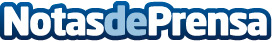 Dispo DMC Agency amplía operaciones en España y busca nuevos sociosDispo DMC Agency, líder en servicios integrales de gestión de destinos, se expande en España para satisfacer las crecientes demandas de viajes en la región. Desde opciones económicas hasta experiencias premium, ofrecen una gama completa de servicios de viaje. Desde Tours personalizados hasta reservas de hotel, transporte y viajes de lujo y familia, garantizan experiencias impecables para clientes globalesDatos de contacto:LaimdotaDispo/marketing specialist+371 299 099 07Nota de prensa publicada en: https://www.notasdeprensa.es/dispo-dmc-agency-amplia-operaciones-en-espana Categorias: Nacional Viaje Madrid Cataluña Andalucia Valencia Galicia Baleares Murcia Turismo Actualidad Empresarial http://www.notasdeprensa.es